Purée aux 2 pommes reblochon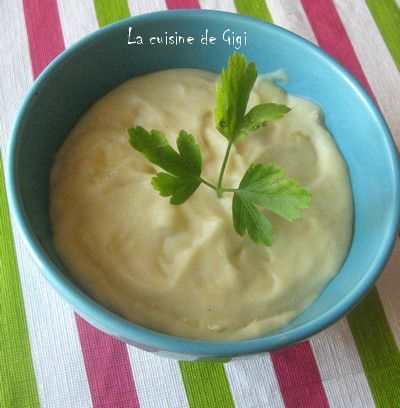 Ingrédients pour 6 personnes:½ reblochon900 g de pommes de terre500 g de pommes50 g de beurre20 cl de crème liquide3 pincées de 4-épicesgros selsel, poivre du moulinPelez et lavez les pommes de terre, coupez-les en morceaux, plongez-les dans une grande casserole d'eau froide, attendez l'ébullition, salez et faites-les cuire jusqu'à ce qu'elles soient tendres.Pendant ce temps, pelez les pommes-fruits, coupez-les en quatre; retirez cœurs et pépins puis recoupez chaque quartier en deux.Faites fondre le beurre dans une sauteuse et mettez-y les morceaux de pommes à cuire à feu doux pour qu'elles fondent. Ajoutez la moitié de la crème liquide et poursuivez la cuisson à couvert jusqu'à ce que les pommes soient très fondantes.Lorsque les pommes de terre sont cuites, égouttez-les, remettez-les dans la casserole encore chaude et écrasez-les au presse-purée. Puis incorporez la compote de pommes à la crème; ajoutez le reste de crème sur feu très doux, salez très légèrement, poivrez, poudrez de 4-épices et mélangez.Répartissez la purée dans de petits bols beurrés, ajoutez 3 fines tranches de reblochon par-dessus et glissez au four pour faire fondre le fromage.Servez la purée chaude.